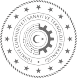 SUBMISSION CHECKLIST1The article has not been previously published in another journal or sent to another journal for consideration.2The article was prepared using at least Microsoft Word 2010 and uploaded to the system in this format.3Abstract section of the article İS written in a structured format in accordance with the format of the Journal. This section alone do not exceed 200 words.4Tables and Figures have been prepared in accordance with the journal format, mentioned in the text, and placed sequentially in the text section of the work.5Equation numbering is given sequentially in accordance with the journal format.6Copyright Transfer Form has been filled in completely.7The Title Page containing the title of the work, the names of the authors and their contact information has been created as a separate page.8References are arranged according to the journal format and cited in the text according to the journal format.9Possible spelling errors were checked with the word processor's Spelling and Grammar check.10The similarity rate of the article is below 20%.11If necessary due to the content of the study, Ethics Committee Permission Certificate was uploaded to the system.